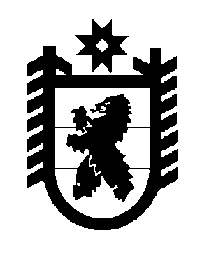 Российская Федерация Республика Карелия    ПРАВИТЕЛЬСТВО РЕСПУБЛИКИ КАРЕЛИЯПОСТАНОВЛЕНИЕот 24 января 2018 года № 23-Пг. Петрозаводск О геологическом памятнике природы регионального значения «Шуньгский разрез»В соответствии с Федеральным законом от 14 марта 1995 года № 33-ФЗ 
«Об особо охраняемых природных территориях» и Законом Республики Карелия от 28 июля 2017 года № 2155-ЗРК «О разграничении полномочий органов государственной власти Республики Карелия в области организации, охраны и использования особо охраняемых природных территорий в Республике Карелия» Правительство Республики Карелия п о с т а н о в л я е т:Придать геологическому памятнику природы местного значения «Шуньгский разрез», объявленному постановлением Совета Министров Карельской АССР от 29 июля 1981 года № 295 «Об организации заказников и учреждении памятников природы на территории Карельской АССР», статус геологического памятника природы регионального значения «Шуньгский разрез».Утвердить прилагаемое Положение о геологическом памятнике природы регионального значения «Шуньгский разрез».
           Глава Республики Карелия                                                                А.О. ПарфенчиковУтвержденопостановлением ПравительстваРеспублики Карелия от 24 января 2018 года № 23-ППоложение о геологическом памятнике природы регионального значения «Шуньгский разрез»Геологический памятник природы регионального значения «Шуньгский разрез» (далее – памятник природы) образован в целях сохранения уникального, ценного в научном, культурном и эстетическом отношениях природного геологического объекта, включающего в себя микропалеонтологические объекты, а также использования его в рекреационных целях. Памятник природы расположен в поселке Шуньга Медвежьегорского муниципального района, в северо-западной части кадастрового квартала 10:13:0120108. Общая площадь территории памятника природы составляет 1,23 га, в том числе земли населенных пунктов – 1,23 га.Описание границ памятника природы в системе координат WGS-84:Исходная точка – точка 1 – 62°35′31″ (62.592068) с. ш. 34°55′35″ (34.926392) в. д., далее на северо-восток до точки 2 – 62°35′32″ (62.592347) с. ш. 34°55′38″ (34.927156) в. д., далее на юго-восток до точки 3 – 62°35′32″ (62.592210) 
с. ш. 34°55′40″ (34.927778) в. д., далее на юг до точки 4 – 62°35′32″ (62.592178) 
с. ш. 34°55′40″ (34.927775) в. д., далее на юго-восток до точки 5 – 62°35′30″ (62.591585) с. ш. 34°55′45″ (34.929276) в. д., далее на юго-запад до точки 
6 – 62°35′28″ (62.591048) с. ш. 34°55′41″ (34.928013) в. д., далее на северо-запад до точки 7 – 62°35′30″ (62.591692) с. ш. 34°55′34″ (34.926163) в. д., далее на северо-восток до исходной точки 1.На территории памятника природы запрещается деятельность, влекущая за собой нарушение сохранности памятника природы, а именно:проведение рубок лесных насаждений, за исключением рубок, проводимых в рамках санитарно-оздоровительных мероприятий;разведка и разработка полезных ископаемых;проведение взрывных работ;предоставление земельных участков для ведения садоводства, огородничества, дачного хозяйства, гаражного или индивидуального жилищного строительства;строительство, реконструкция и капитальный ремонт объектов капитального строительства, в том числе линейных объектов, не связанных с целями создания памятника природы;создание объектов размещения отходов производства и потребления;сбор геологических материалов, за исключением сбора в научных целях с уведомлением учреждения, указанного в пункте 10 настоящего Положения, а также сбора в целях изготовления сувенирной продукции учреждением, указанным в пункте 10 настоящего Положения;сооружение строений из камня и других новоделов из камня;разрушение, перемещение, изменение положения имеющихся каменных сложений, а также рисование и выбивание на них надписей, рисунков;проезд и стоянка транспортных средств вне дорог и отведенных для этого мест;разведение костров;пускание палов и выжигание растительности;уничтожение или повреждение аншлагов, стендов и других информационных знаков и указателей, а также оборудованных экологических троп, мест отдыха и иных объектов инфраструктуры экологического туризма.Границы и особенности режима особой охраны памятника природы учитываются при разработке планов и перспектив экономического и социального развития, лесохозяйственных регламентов и проектов освоения лесов, подготовке документов территориального планирования, проведении лесоустройства и инвентаризации земель.Памятник природы обозначается на местности предупредительными и информационными знаками по периметру его границ и (или) на основных въездах (выездах) на территорию памятника природы.Охрана территории памятника природы, а также использование, охрана, защита и воспроизводство лесов, расположенных на территории памятника природы, содержание территории (прилегающей территории) осуществляются в соответствии с законодательством Российской Федерации, законодательством Республики Карелия и настоящим Положением.Охрана, использование и воспроизводство объектов животного мира и среды их обитания на территории памятника природы осуществляются в соответствии с законодательством Российской Федерации, законодательством Республики Карелия и настоящим Положением.Лица, виновные в нарушении режима особой охраны территории памятника природы, несут ответственность в соответствии с законодательством Российской Федерации.Охрану территории памятника природы, а также мероприятия по сохранению биологического разнообразия и поддержанию в естественном состоянии природных комплексов и объектов на территории памятника природы осуществляет бюджетное природоохранное рекреационное учреждение Республики Карелия «Дирекция особо охраняемых природных территорий регионального значения Республики Карелия».Государственный надзор в области охраны и использования территории памятника природы осуществляется органом исполнительной власти Республики Карелия, осуществляющим функции в сфере охраны окружающей среды, а также должностными лицами бюджетного природоохранного рекреационного учреждения Республики Карелия «Дирекция особо охраняемых природных территорий регионального значения Республики Карелия», являющимися государственными инспекторами в области охраны окружающей среды.____________